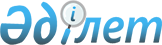 Шығыс Қазақстан облысы Өскемен қаласының кейбір құрамдас бөліктеріне атау беру туралыШығыс Қазақстан облысы әкімдігінің 2023 жылғы 13 сәуірдегі № 76 бірлескен қаулысы және Шығыс Қазақстан облыстық мәслихатының 2023 жылғы 14 сәуірдегі № 2/8-VIII шешімі. Шығыс Қазақстан облысының Әділет департаментінде 2023 жылғы 24 сәуірде № 8830-16 болып тіркелді
      "Қазақстан Республикасындағы жергілікті мемлекеттік басқару және өзін-өзі басқару туралы" Қазақстан Республикасының Заңының 6-бабы 1-тармағының 4) тармақшасына, 27-бабының 2-тармағына, "Қазақстан Республикасының әкімшілік-аумақтық құрылысы туралы" Қазақстан Республикасының Заңының 11-бабының 4-1) тармақшасына сәйкес, "Өскемен қаласының құрамдас бөліктеріне атау және қайта атау беру жөнінде ұсыныстарды енгізу туралы" Өскемен қаласы әкімдігінің 2020 жылғы 23 қарашадағы № 4311 қаулысы және Өскемен қалалық мәслихатының 2020 жылғы 26 қарашадағы № 63/4 шешімі негізінде, Қазақстан Республикасы Үкіметінің жанындағы Республикалық ономастика комиссиясының 2021 жылғы 23 сәуірдегі қорытындысын ескере отырып, Шығыс Қазақстан облысының әкімдігі ҚАУЛЫ ЕТЕДІ және Шығыс Қазақстан облыстық мәслихаты ШЕШТІ:
      1. Шығыс Қазақстан облысы Өскемен қаласының мынадай құрамдас бөліктері:
      18-ші тұрғын ауданындағы:
      № 1 көше – Медеу көшесі;
      20-шы тұрғын ауданындағы:
      № 12 көше – Жидебай көшесі;
      Самсоновка ауылы маңындағы:
      № 1 көше – Арғымақ көшесі;
      № 2 көше – Наурыз көшесі;
      № 3 көше – Айнакөл көшесі;
      № 4 көше – Еділ көшесі;
      № 5 көше – Дәстүр көшесі;
      № 6 көше – Есіл көшесі;
      № 7 көше – Аманат көшесі;
      № 8 көше – Жайық көшесі;
      № 9 көше – Балдырған көшесі;
      № 10 көше – Серпер көшесі;
      № 11 көше – Мереке көшесі;
      № 12 көше – Көктем көшесі;
      № 13 көше – Шарын көшесі;
      № 14 көше – Кеген көшесі;
      № 15 көше – Келешек көшесі;
      № 16 көше – Масаты көшесі;
      № 17 көше – Самал көшесі деп аталсын.
      2. Осы бірлескен қаулы мен шешім оның алғашқы ресми жарияланған күнінен кейін күнтізбелік он күн өткен соң қолданысқа енгізіледі. 
					© 2012. Қазақстан Республикасы Әділет министрлігінің «Қазақстан Республикасының Заңнама және құқықтық ақпарат институты» ШЖҚ РМК
				
      Шығыс Қазақстан облысы әкімі 

Д. Ахметов

      Мәслихат төрағасы 

Д. Рыпаков
